Роль дидактических игр на уроках математики в начальной школе.При поступлении в школу у ребенка резко меняется образ жизни в силу того, что основным видом его деятельности становится учение. Этот переход тем более резок, что от деятельности, носящей относительно свободный характер (игры), он переходит к деятельности, носящей обязательный характер. И для того чтобы успешно учиться, ребенок должен не только быть психологически готов к учебной деятельности, но и иметь устойчивое желание учиться. Поэтому особенно, важное значение для младших школьников имеет мотивация учения, основу которой на первых порах составляет интерес к школе вообще, интерес к новому виду деятельности - учению. И только при условии, что интерес к учению постоянно поддерживается учителем, у ребенка постепенно развивается интерес к приобретению новых знаний.Наиболее трудным, а для некоторых детей на первых годах обучения нелюбимым предметом становится математика. Это объясняется тем, что овладение математическими знаниями связано с достаточно развитыми способностями к отвлечению, анализу, синтезу, обобщениям, умению сравнивать, классифицировать, дифференцировать. В то время как вышеназванные функции мыслительной деятельности у части детей еще недостаточно развиты. В дидактических играх ребенок наблюдает, сравнивает, сопоставляет, классифицирует предметы по тем или иным признакам, производит доступные ему анализ и синтез, делает обобщения. Целенаправленное включение игры повышает интерес детей к уроку, усиливает эффект самого обучения. Дидактическая игра является ценным средством воспитания умственной активности детей, она активизирует психические процессы, в том числе мышление, вызывает у учащихся живой интерес к процессу познания. В ней дети охотно преодолевают значительные трудности, тренируют свои силы, развивают способности и умения. Она помогает сделать любой учебный материал увлекательным, вызывает у учеников глубокое удовлетворение, создает радостное рабочее настроение, облегчает процесс усвоения знаний. Поэтому для успешного обучения и воспитания детей необходимо на первых же годах школьного обучения пробудить их интерес к учебным занятиям, увлечь, мобилизовать внимание, активизировать их деятельность, развить познавательный интерес.Одним из наиболее эффективных способов активизации познавательной деятельности учащихся, пробуждения живого интереса к учебному предмету является дидактическая игра. Поэтому проблема использования дидактических игр на уроках математики является актуальной.Дидактическая игра - это такая коллективная, целенаправленная учебная деятельность, когда каждый участник и команда в целом объединены решением главной задачи и ориентируют свое поведение на выигрыш.Задачами дидактических игр являются:1) способствовать освоению учебной деятельности, включение в нее детей;2) развитие у детей психических процессов таких, как устойчивость, наглядно-образное мышление, внимание и память;3) формирование познавательной мотивации. Для практики воспитания особенно важным является развивающее воздействие дидактической игры; развитие двигательного аппарата, психомоторики, сопереживания, умение представить себя в чужой роли, формирование умений планировать, оценивать предстоящие действия, ориентироваться в ситуации, развитие навыков сотрудничества (особенно в командных играх), ряда личностных качеств (терпения, настойчивости, самоконтроля), делающих игру школой произвольного поведения. В начальной школе принимают форму игровых приёмов в обучении, игровых моментов урока, связанных с обращением учителей к внешкольному игровому опыту детей. Использование таких приёмов имеет преимущественно стимулирующее значение. Разбивка класса на команды и выполнение учебных заданий в духе состязания, смена вида занятий в форме игрового перехода и т. д. активизируют обучение, оживляют восприятие, содействуют более прочному запоминанию учебного материала, помогают учителю чередовать напряжённую работу с непринуждёнными игровыми паузами, менять темп деятельности, предупреждать переутомление детей.Прочные знания, умения и навыки учащиеся приобретают в процессе активной познавательной деятельности. С этой целью учителя начальных классов используют в своей практике различный занимательный материал: дидактические и сюжетно-ролевые игры, задачи в стихах, задачи-шутки, ребусы, загадки и занимательные задачи.Увлеченные игрой дети легче усваивают программный материал, приобретают определенные знания, умения и навыки. Поэтому включение в урок математики игр и игровых упражнений делает процесс обучения интересным, создает у ребят бодрое настроение, способствует преодолению трудностей в усвоении материала, снимает утомляемость и поддерживает внимание.[1,с. 73]Основным в дидактических играх на уроках математики является обучение математике. Игровые ситуации лишь активизируют деятельность учащихся. Поэтому использование дидактических игр дает наибольший эффект в классах, где преобладают ученики с неустойчивым вниманием, пониженным интересом.Рассмотрим на примере занятия  “Игра-соревнование «Путешествие в страну Математику».Задание 1. 
Задачи – смекалки.Запиши все двузначные числа, в которых число десятков в 3 раза больше числа единиц.5 рыбаков съели 5 сазанов за 5 дней. За сколько дней 7 рыбаков съедят 7 сазанов?Курица стоит на одной ноге и весит 1 кг. Сколько будет весить курица на двух ногах?[2,с.13]Задание 2. 
Веселая задача.На березе сидели две вороны и смотрели в разные стороны: одна на юг, другая на север.– У тебя, – говорит первая ворона, – лапки в грязи.– А у тебя, – отвечает вторая, – клюв в земле.– Как же так? Смотрят в разные стороны, а друг друга видят? (Они смотрят друг на друга, а это и есть в разные стороны).[3,с.13]Задание 3.
Математическая разминка «Угадай-ка фигуру».Назовите фигуру, если она имеет:3 угла, 3 стороны, а 2 из них равные.4 стороны, 4 угла, все углы прямые.3 угла, 3 вершины, 3 равные стороны.Задание 4. 
Игра «Отгадай слово».Расположи произведения так, чтобы результаты возрастали. Прочти слово.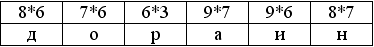 (Родина)Задание 5.
Головоломка.1 2 3 = 1
1 2 3 4 = 1
1 2 3 4 5 = 1
1 2 3 4 5 6 = 1
1 2 3 4 5 6 7 = 1
1 2 3 4 5 6 7 8 = 1Поставь знаки действий (“+”, “–”, “*”, “:”) и скобки между числами так, чтобы результаты были равны 1. [4,с.91]Дидактическая игра имеет большое значение в обучении младших школьников математике. Как показала практика, умелое использование материала лишь повышает эффективность учебно-воспитательного процесса. Увеличивается скорость и гибкость мышления. Воспитывается любовь к математике, к решению неординарных задач, развивает чувство юмора.Использовать занимательный материал для активизации мышления детей можно в разных направления: по отработке какого-то конкретного навыка или умения, или же на разных этапах урока. В качестве устного счета - всевозможные варианты игр, занимательные задания, задачи - шутки; во время объяснения новой темы или подготовке к ней. В заключениии хочу привести слова В. Сухомлинского: «Без игры нет и не может быть полноценного умственного развития.  Игра – это огромное светлое окно, через которое в духовный мир ребёнка вливается живительный поток представлений, понятий. Игра – это искра, зажигающая огонёк пытливости и любознательности» [5]Использованная литература:Байрамукова П. У. Методика обучения математике в нач. классах: курс лекций/ П. У. Байрамукова, А. У. Уртенова. Ростов н/ Д.: Феникс, 2009, с.73.Варегина Ф.В., Смирнова С.В., Чеботарь З.П. Дидактические игры и логические задачи на уроках математики в начальных классах школы: Уч. пособие. Тула, 2000, с.13.Игнатьев Е.И. В царстве смекалки. М.: Просвещение, 2008, с.13.Сорокин П.И. Занимательные задачи по математике. М.: Просвещение, 2005, с.91.http://nsportal.ru/Улаева В.А., учитель начальных классовКГУ СОШ №34,Г. Караганда